1.4.2. Begriffe bei der BrechungFür die Brechung des Lichtes legen wir folgende Begriffe fest: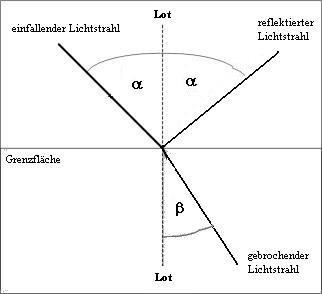 Für das einfallende Lichtbündel zeichnen wir den einfallenden Strahl.In dem Punkt, in dem der einfallende Strahl auf die Grenzfläche trifft, zeichnen wir das Einfallslot als Senkrechte zur Grenzfläche.Für das gebrochene Lichtbündel zeichnen wir den gebrochenen Strahl.Der Einfallswinkel α liegt zwischen dem einfallenden Strahl und dem Einfallslot.Der Brechungswinkel β liegt zwischen dem gebrochenen Strahl und dem Einfallslot.